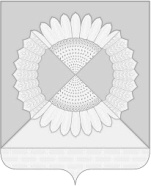 АДМИНИСТРАЦИЯ ГРИШКОВСКОГО СЕЛЬСКОГО ПОСЕЛЕНИЯ
КАЛИНИНСКОГО РАЙОНАПОСТАНОВЛЕНИЕсело ГришковскоеО внесении изменений в постановление администрацииГришковского сельского поселения Калининскогорайона от 12 ноября 2018 г. № 123 "Об утверждении перечня муниципальных услуг предоставляемых и перечня муниципального контроля (надзора) осуществляемого администрацией Гришковского сельского поселения Калининского района, всфере контрольно-надзорной деятельности"В соответствии с Федеральным законом от 27 июля 2010 г. № 210-ФЗ "Об организации предоставления государственных и муниципальных услуг", Федеральным законом от 6 октября 2003 г. № 131-ФЗ "Об общих принципах организации местного самоуправления в Российской Федерации", Уставом Гришковского сельского  поселения Калининского района, п о с т а н о в л я ю:1. Внести в постановление администрации Гришковского сельского поселения Калининского района от 12 ноября 2018 г. № 123 "Об утверждении перечня муниципальных услуг предоставляемых и перечень муниципального контроля (надзора) осуществляемого администрацией Гришковского сельского поселения Калининского района, в сфере контрольно-надзорной деятельности" изменение, изложив приложение к нему в новой редакции согласно приложению к настоящему постановлению.2. Обнародовать настоящее постановление в установленном порядке и разместить на официальном сайте администрации Гришковского сельского поселения Калининского района в сети Интернет http//www.grishkovskoe.ru.3. Контроль за выполнением  настоящего постановления оставляю за собой.4. Постановление вступает в силу со дня его подписания.Глава Гришковского сельского поселенияКалининского района                                                                             В.А. Даценко Приложениек постановлению администрацииГришковского сельского поселенияКалининского района от 05.08.2020 г. № 62"ПРИЛОЖЕНИЕУТВЕРЖДЕНпостановлением администрацииГришковского сельского поселения Калининского района от12 ноября 2018 г. № 123(в редакции постановления администрации Гришковского сельского поселения Калининского района от 05.08.2020 г. № 62)Перечень муниципальных услуг предоставляемых и перечень муниципального контроля (надзора) осуществляемого администрацией Гришковского сельского поселения Калининского района, в сфере контрольно-надзорной деятельностиНачальник общего отдела администрации Гришковского сельского поселения                                                                           Калининского района                                                                          Т.А. Некрасоваот05.08.2020№62№ п/пНаименование муниципальной услуги, муниципального контроля (надзора) Наименование органа, ответственного за исполнение муниципальной услуги, осуществление муниципального контроля (надзора)I.Муниципальные услуги:Муниципальные услуги:1.1Предоставление выписки из реестра муниципального имуществаАдминистрация Гришковского сельского поселения Калининского районател. 8(81663) 49117e-mail: adm_grish_2006@mail.ru1.2Предоставление муниципального имущества в аренду или безвозмездное пользование без проведения торговАдминистрация Гришковского сельского поселения Калининского районател. 8(81663) 49117e-mail: adm_grish_2006@mail.ru1.3.Выдача разрешения на право организации розничного рынкаАдминистрация Гришковского сельского поселения Калининского районател. 8(81663) 49117e-mail: adm_grish_2006@mail.ru2221.4Выдача специального разрешения на движение по автомобильным дорогам местного значения тяжеловесного и (или) крупногабаритного транспортного средстваАдминистрация Гришковского сельского поселения Калининского районател. 8(81663) 49117e-mail: adm_grish_2006@mail.ru1.5.Уведомительная регистрация трудового договора с работодателем - физическим лицом, не являющимся индивидуальным предпринимателемАдминистрация Гришковского сельского поселения Калининского районател. 8(81663) 49117e-mail: adm_grish_2006@mail.ru1.6.Предоставление копий правовых актов администрации муниципального образованияАдминистрация Гришковского сельского поселения Калининского районател. 8(81663) 49117e-mail: adm_grish_2006@mail.ru1.7.Выдача порубочного билетаАдминистрация Гришковского сельского поселения Калининского районател. 8(81663) 49117e-mail: adm_grish_2006@mail.ru1.8.Предоставление разрешения на осуществление земляных работАдминистрация Гришковского сельского поселения Калининского районател. 8(81663) 49117e-mail: adm_grish_2006@mail.ru1.9.Предоставление выписки из похозяйственной книгиАдминистрация Гришковского сельского поселения Калининского районател. 8(81663) 49117e-mail: adm_grish_2006@mail.ru1.10Присвоение, изменение и аннулирование адресовАдминистрация Гришковского сельского поселения Калининского районател. 8(81663) 49117e-mail: adm_grish_2006@mail.ru1.11Выдача разрешений на вступление в брак лицам, достигшим возраста шестнадцати лет Администрация Гришковского сельского поселения Калининского районател. 8(81663) 49117e-mail: adm_grish_2006@mail.ru1.12Согласование проекта информационной надписи и (или) обозначения на объекте культурного наследия местного значения, расположенного на территории Гришковского сельского поселения Калининского районаАдминистрация Гришковского сельского поселения Калининского районател. 8(81663) 49117e-mail: adm_grish_2006@mail.ru333II.Муниципальный контроль (надзор):Муниципальный контроль (надзор):2.1Осуществление муниципального контроля в области торговой деятельностиАдминистрация Гришковскогосельского поселения Калининского районател. 8(81663) 49117e-mail: adm_grish_2006@mail.ru2.2Осуществление муниципального контроля за сохранностью автомобильных дорог местного значения в границах населенных пунктов поселенияАдминистрация Гришковскогосельского поселения Калининского районател. 8(81663) 49117e-mail: adm_grish_2006@mail.ru2.3Осуществление муниципального контроля за соблюдением правил благоустройства территории муниципального образованияАдминистрация Гришковскогосельского поселения Калининского районател. 8(81663) 49117e-mail: adm_grish_2006@mail.ru".